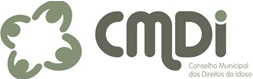 CONVOCAÇÃOA Presidente do Conselho Municipal dos Direitos do Idoso, no uso de suas atribuições legais, que lhe confere a Lei Municipal nº 4.776 de 12 de novembro de 2004, CONVOCA o Senhor (a) Conselheiro (a), para Reunião Ordinária deste Conselho.Data: 12/04/2019 (sexta feira)       Horário: 14h00min       Local: Edifício CPC – Sala 705BPAUTA:  Leitura e aprovação da Pauta.  Leitura e aprovação da Ata nº 301/2019. Aprovação da justificativa de falta de conselheiro (a): João Maria Almeida da Silva e  Augusto vieira, Auriane Câmara, Miriam Menegatti, Clodoaldo Antônio de Sá. Prestação de Contas. Programa Famílias Acolhedoras: encaminhamentos da lei e inscrição.Acompanhamento de denúncias de maus tratos contra idosos. Avaliação da conferência.Correspondências expedidas: Correspondências recebidas:Informes Gerais: Convite – Associação dos Aposentados e Pensionistas de Chapecó, convidando para participar de inauguração das novas salas. Participação aula inaugural da UMIC.                                                                                 Chapecó, 12 de abril de 2019.Ires Domingas HuberPresidente do CMDI